 Интернет - ресурсы по профориентации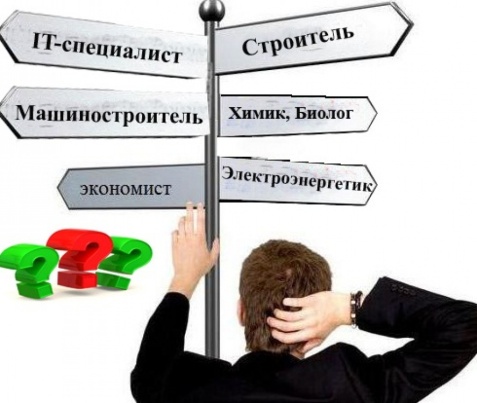 www.metodkabi.net.ru - "Методический кабинет профориентации" психолога-профконсультанта Галины Резапкинойwww.msu.ru/work - Раздел "Профориентация и трудоустройство" сайта Московского государственного университета имени М.В. Ломоносоваwww.profcareer.ru - Центр тестирования и развития "Гумантиарные технологии"www.profor.ru - Персональный сайт психолога Юрия Тюшева "Профориентация для всех"www.job.ru - "Всё о работе. Вакансии и резюме, аналитика, кадровые агентства". Профессиональный ресурс для подбора сотрудников по всем регионам России, стран СНГ и Балтии и поиска работы по 37 отраслям.www.lacedu.ru - сайт Информационно-аналитического центра (ИАЦ) Департамента образования г.Москвы.www.profedu.ru - портал профессионального образования Москвы. Адресован старшеклассникам и выпускникам школ.www.proftime.edu.ru - сайт "Время выбрать профессию" Московского психолого-социального института.www.profvibor.ru - сайт "Электронный музей профессий". Адресован прежде всего учащимся 8-11 классов.www.profcenter.mosuzedu.ru - сайт Центра социально-трудовой адаптации и профориентации "Ясенево" Юго-западного окружного управления Департамента образования г.Москвы. Адресован специалистам образовательных учреждений, занимающимся профориентационной работой, детям и подросткам в возрасте от 10 до 18 лет и их родителям.www.urc.ac.ru/abiturient/index.html - общероссийская информационно-справочная система "Абитуриент". Предназначена для поступающих в вузы и школы России.www.start4you.ru - сайт "Образование карьера". Информационно-справочный ресурс для выпускников школ и студентов.www.ucheba.ru - крупнейший образовательный сайт, который входит в структуру Издательского дома "Всё для Вас". Сайт адресован абитуриентам, студентам колледжей и вузов, классифицированных по различным признакам.https://postupi.online/ -  Вы можете смотреть профессии на видео, узнать больше об интересущей вас профессии, можете сразу же найти программы обучения, вузы, в которых вы сможете получить выбранную профессию. Если вам сложно определиться с профессией, нажмите кнопку "Помочь выбрать". Пройдите профориентационный тест и помоделируйте свое будущее. Вы можете моделировать ваше будущее в любой момент, находясь на любой странице сайта. На страницах сайта вы можете получить ответы на вопросы: какие профессии я могу получить в вузе, какие профессии я получу, выбрав эту специальность, какие профессии я смогу получить, закончив эту программу обучения, какие профессии мне подходят, где учиться, чтобы получить эту профессию, сколько зарабытывают профессионалы этой профессии, какие вакансии на рынке труда есть по этой профессии и т.д.«Атлас новых профессий» — это альманах перспективных отраслей и профессий на ближайшие 15–20 лет. Он поможет понять, какие отрасли будут активно развиваться, какие в них будут рождаться новые технологии, продукты, практики управления и какие новые специалисты потребуются работодателям. Портал http://proektoria.online - онлайн-площадка, поддерживающая сообщество старшеклассников, которые занимаются инженерным творчеством, разрабатывают собственные проекты, технические решения. Портал обеспечивает взаимодействие школьников (с собственными проектами, разработками и научными работами), тьюторов - экспертов от ВУЗов и представителей корпораций/бизнеса в целом.
  Портал задуман таким образом, что школьники решают задачи, сформулированные индустриальными партнерами, а тьюторы в случае необходимости корректируют/направляют/помогают. Задачи от индустрий максимально соответствуют тем практическим целям, которые в настоящий момент стоят перед компаниями. У школьников есть действительная возможность понять/прочувствовать через решение задач специфику отрасли, сформировать команду под решение задачи - получить навыки коллективной работы и развить "сутевые" компетенции.
   Проект «Проектория» был запущен в ноябре 2016 года. В данный момент на сайте размещено примерно 60 задач вразличных областях – от создания внедорожника для арктических экспедиций для «Автоваза» и беспилотного автомобилядля МГТУ имени Баумана до планетохода для ОРКК и неинвазивного нейроинтерфейса для Курчатовского института.   Профессии 2018. На этом сайте  вы найдете все профессии в ВУЗах России с описанием, зарплатами, всей информацией и специальностями, на которых их можно получить.   «Профориентация: кем стать? » – www.ht.ru/prof сайт Центра тестирования и развития «Гуманитарные технологии» на базе факультета психологии МГУ им. М. В. Ломоносова, где можно найти массу полезной информации о профессиях и образовательных выставках, пройти краткий профориентационный тест, получить ответ специалиста на форумах. На этом сайте содержится много тематических статей по вопросам выбора профессии. Можно познакомиться с рассказами опытных психологов-консультантов о том, что влияет на выбор профессии, какие типичные ошибки совершают молодые люди. Приводится описание большого количества профессий, которые по различным рейтингам являются наиболее востребованными на современными рынке труда. Посещение сайта будет полезно всем, кто выбирает главное дело своей жизни.    «Профориентация, образование, занятость – www.acareer.ru - сайт, на котором содержится большой банк описания профессий, информация о вузах и особенностях поступления. Можно принять участие в форуме по обсуждению общих вопросов профориентации и поступления.   Профессии» - www.ucheba.ru/prof – раздел сайта «Учеба. ру». Здесь представлено более 600 описаний наиболее востребованных на сегодняшний день профессий, рассортированных по разделам. Кроме того, «Учеба. ру» – крупнейший портал, посвященный обучению и образованию.   E-xecutive. ru: справочник профессий –www.e-xecutive.ru/professions – раздел сайта содержит как общие описания профессий, так и специфические описания позиций для таких областей профессиональной деятельности, как «Реклама и РR», «Клиентские отношения», «Администрирование», «Работа с персоналом», «Маркетинг и продажи».   Сайт http://www.profvibor.ru/node/2 предложит каталог профессий. Задача данного проекта сориентировать в мире профессий, помочь определить дальнейший жизненный путь.